Allegato A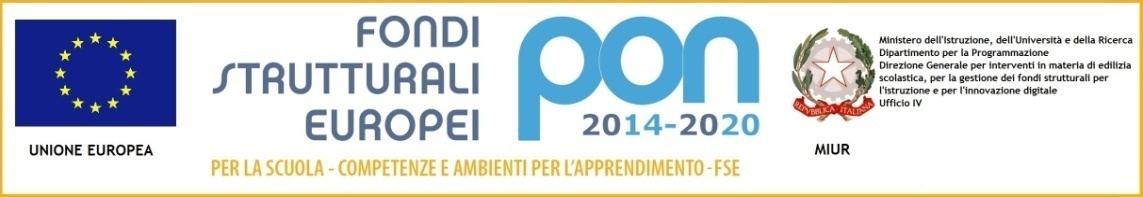                                                                                                                            Al Dirigente Scolasticodell’Istituto Comprensivo 1° Via G.Matteotti- Montesarchio(BN)DOMANDA DI PARTECIPAZIONE PER LA SELEZIONE DI ESPERTO PER L’ATTIVAZIONE DI PERCORSI FORMATIVI AFFERENTI AL PON FSE di cui all’Avviso pubblico  - "Progetti di inclusione sociale e lotta al disagio nonché per garantire l’apertura delle scuole oltre l’orario scolastico soprattutto nella aree a rischio e in quelle periferiche" - MIUR AOODGEFID  prot. 10862 del 16 settembre 2016.Progetto titolo: “ Successo Assicurato” CODICE IDENTIFICATIVO PROGETTO:10.1.1A-FSEPON-CA-2017-499Il/La sottoscritto/a ______________________________nato/a ______________________prov._________Il_________________________e residente in _______________________prov._______CAP____________Tel. ______________________________________ Cellulare______________________________________e-mail______________________________________ PEC ________________________________________Cod. Fiscale_______________________________________________CHIEDEdi essere ammesso/a alla procedura di selezione per la figura professionale di Esperto prevista dal relativo Bando per il MODULO “Rete Sicura” .A tal proposito, il sottoscritto dichiara sotto la propria responsabilità e consapevole della responsabilità penale, previste dagli artt. 75 e 76 del DPR 28.12.2000 n. 445 e successive modificazioni, nel caso di dichiarazioni mendaci, falsità negli atti o uso di atti falsi (segnare le voci che ricorrono con una crocetta): □ di possedere  competenze tecnologiche funzionali alla gestione della piattaforma;□ dichiara la propria disponibilità a svolgere l’incarico senza riserva e secondo il calendario definito da codesto istituto; □ che i suddetti dati anagrafici corrispondono al sottoscrittore della presente istanza; □ che i recapiti indicati sono quelli che il sottoscritto intende utilizzare per ricevere eventuali comunicazioni da parte dell’Istituto Scolastico in merito alla presente procedura concorsuale; □ di essere in possesso della cittadinanza italiana; □ di essere in possesso della cittadinanza del seguente Stato ____________________________ facente parte della UE e di godere dei diritti civili e politici dello Stato di appartenenza; □ di godere dei diritti civili e politici;□ di non aver riportato condanne penali; □ di non aver procedimenti penali pendenti; □ di essere alle dipendenze della Pubblica Amministrazione presso ________________________________ qualifica di __________________________________  e si impegna, prima della stipula del contratto, a produrre autorizzazione dell’Amministrazione di appartenenza, pena la revoca incondizionata dell’incarico; □ di accettare tutte le indicazioni contenute nel bando e di dare espresso assenso al trattamento dei dati personali finalizzato alla gestione della procedura concorsuale e degli adempimenti conseguenti ai sensi della vigente legislazione in materia. Il/La sottoscritto/a dichiara, sotto la propria responsabilità, di essere in possesso dei titoli di ammissione previsti, di avere preso visione del bando, di accettarne le condizioni, e di essere a conoscenza che le dichiarazioni dei requisiti, qualità e titoli riportati nella domanda e nel curriculum vitae allegato sono soggette alle disposizioni del Testo Unico in materia di documentazione amministrativa emanate con DPR 28.12.2000 n. 445.Il/La sottoscritto/a, ai sensi dell’articolo 13 del D.Lgs. 196/2003, esprime il consenso al trattamento, alla comunicazione e alla diffusione dei dati personali contenuti nella presente autocertificazione in relazione alle finalità istituzionali o ad attività ad essa strumentali. A tal fine autocertifica i seguenti punteggi di cui all’allegato B del bando debitamente compilato nella colonna Punti attribuiti dal candidato.Allega alla presente domanda i seguenti documenti:1. Allegato B – Tabella di valutazione dei titoli2. Allegato C- Curriculum vitae su modello europeo 3. Fotocopia di un documento di riconoscimento.Data                                                                                                                                                                    Firma________________________________                                                                _________________________